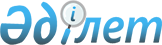 "Петропавл қаласының кәсіпорындары мен ұйымдарында ақылы қоғамдық жұмыстарды ұйымдастыру туралы" Петропавл қаласы әкімдігінің 2014 жылғы 25 желтоқсандағы № 2482 қаулысына өзгеріс енгізу туралы
					
			Күшін жойған
			
			
		
					Солтүстік Қазақстан облысы Петропавл қалалық әкімдігінің 2015 жылғы 13 сәуірдегі № 674 қаулысы. Солтүстік Қазақстан облысының Әділет департаментінде 2015 жылғы 6 мамырда N 3244 болып тіркелді. Күші жойылды – Солтүстік Қазақстан облысы Петропавл қаласы әкімдігінің 2016 жылғы 29 ақпандағы N 451 қаулысымен      Ескерту. Күші жойылды – Солтүстік Қазақстан облысы Петропавл қаласы әкімдігінің 29.02.2016 N 451 қаулысымен (қол қойылған күнінен бастап қолданысқа енгізіледі).

      "Нормативтік құқықтық актілер туралы" Қазақстан Республикасының 1998 жылғы 24 наурыздағы Заңының 21-бабы 1-тармағына сәйкес Петропавл қаласының әкімдігі ҚАУЛЫ ЕТЕДІ:

      1. "Петропавл қаласының кәсіпорындары мен ұйымдарында ақылы қоғамдық жұмыстарды ұйымдастыру туралы" (№ 3031 нормативтік-құқықтық актілерді мемлекеттік тіркеу тізілімінде тіркелген, 2015 жылғы 23 қаңтардағы "Қызылжар нұры", "Проспект СК" газеттерінде жарияланды) Петропавл қаласы әкімдігінің 2014 жылғы 25 желтоқсандағы № 2482 қаулысына мынадай өзгеріс енгізілсін: 

      аталған қаулымен бекітілген, ақылы қоғамдық жұмыстар жүргізілетін қала кәсіпорындары мен ұйымдарының тізбесі, олардың түрлері және көлемдері қосымшаға сәйкес жаңа редакцияда мазмұндалсын. 

      2. Қаулының орындалуын бақылау осы саланы басқаратын қала әкімінің орынбасарына жүктелсін.

      3. Осы қаулы алғаш рет ресми жарияланған күнінен бастап он күнтізбелік күн өткен соң қолданысқа енгізіледі.

 Ақылы қоғамдық жұмыстар жүргізілетін қала кәсіпорындары мен ұйымдарының тізбесі, олардың түрлері және көлемдері
					© 2012. Қазақстан Республикасы Әділет министрлігінің «Қазақстан Республикасының Заңнама және құқықтық ақпарат институты» ШЖҚ РМК
				
      Қала әкімі

М. Тасмағанбетов

      КЕЛІСІЛДІ:
"ЖИТС-тің алдын алу және 
онымен күрес жөніндегі 
Солтүстік Қазақстан облыстық 
орталығы" ММ бас дәрігері
2015 жыл

А. Сыздықова

      "Коммунхоз Петропавловск"
жауапкершілігі шектеулі 
серіктестігінің директоры
2015 жыл

М. Қалиев

      "Қазақстан Республикасы 
Әділет министрлігінің 
Солтүстік Қазақстан облысының
Әділет департаменті" РММ 
басшысы
2015 жыл

Е. Сейдімбек

      "Қазақстан Республикасы 
Әділет министрлігі
Солтүстік Қазақстан облысының
Әділет департаменті 
Петропавл қаласының 
Әділет басқармасы" ММ 
басшысы
2015 жыл

Н. Кәдөш

      "Қазақстан Республикасы 
Бас прокуратурасы 
Құқықтық статистика және 
арнайы есепке алу жөніндегі 
комитетінің Солтүстік Қазақстан 
облысы бойынша басқармасы" 
ММ басшысы
2015 жыл

М. Ахметов

      "Қазақстан Республикасы
Жоғарғы Соты жанындағы
Соттардың қызметін қамтамасыз
ету департаментінің
(Қазақстан Республикасы 
Жоғарғы Соты аппаратынын) 
Солтүстік Қазақстан облыстық
кеңсесі" ММ басшысы
2015 жыл

О. Мүтәләпов

      "Қазақстан Республикасы 
Қаржы министрлігінің 
Мемлекеттік кірістер комитеті 
Солтүстік Қазақстан облысы
бойынша Мемлекеттік кірістер 
департаментінің
Петропавл қаласы бойынша 
Мемлекеттік кірістер басқармасы"
РММ басшысы
2015 жыл

М. Мұхамеджанов

      "Қазақстан Республикасы 
Қорғаныс министрлігінің 
"Солтүстік Қазақстан облысы 
Петропавл қаласының 
қорғаныс істері жөніндегі 
басқармасы" РММ бастығы

Д. Ғабдуллин

      2015 жыл 

      "Қазақстан Республикасы 
Ішкі істер министірлігі
Солтүстік Қазақстан облысының
Ішкі істер департаменті"ММ 
бастығы
13.04.2015 жыл

Б. Біләлов

      "Қазақ соқырлар қоғамы" 
қоғамдық бірлестігінің 
Солтүстік Қазақстан облыстық 
филиалының төрағасы
2015 жыл

В. Боровко

      "Нұр Отан" партиясы" 
қоғамдық бірлестігінің
Солтүстік Қазақстан облысы 
Петропавл қалалық филиалы 
төрағасының бірінші орынбасары
2015 жыл

Т.Чепухина

      "Солтүстік Қазақстан облысының
мемлекеттік еңбек инспекциясы 
басқармасы" ММ басшысы
2015 жыл

А. Сейфуллин

      "Солтүстік Қазақстан облысының
прокуратурасы" ММ 
Солтүстік Қазақстан облысының
прокуроры
13.04.2015 жыл

С. Зайтлер

      "Солтүстік Қазақстан облысының
Ішкі істер департаменті 
Петропавл қаласының 
Ішкі істер басқармасы" ММ 
бастығы
2015 жыл

Қ. Оразалин
Петропавл қала әкімдігінің 2015 жылғы 13.04. № 674 қаулысына қосымшаПетропавл қала әкімдігінің 2014 жылғы 25 желтоқсан № 2482 қаулысына 1 қосымша№ р/р

Кәсіпорын, ұйым атауы

Жұмыс орындарының саны 

Қоғамдық жұмыс түрі

Жұмыс көлемі

Қоғамдық жұмыстардың ұзақтығы (ай)

Қаржыландыру көзі

1

"ЖИТС-тің алдын алу және онымен күрес жөніндегі Солтүстік Қазақстан облыстық орталығы" мемлекеттік мекемесі 

3 адам

Халықтың әлжуаз топтарының арасында АИТВ – инфекциясы таралуының алдын алу мақсатында алдын алу бағдарламаларын іске асыруға көмек көрсету 

50 лекциялар мен сұхбаттар жүргізу

12

Петропавл қаласының бюджеті

2

"Коммунхоз Петропавловск" жауапкершілігі шектеулі серіктестігі 

380 адам

Қала аумағын жинауға көмек көрсету

 

аумақтарды көгалдандыру және абаттандыруға көмек көрсету

 

мұзды қалашықтарды тұрғызуда қосымша жұмыстарды орындауға көмек көрсету

580 000 000 шаршы метр

 

 

100 000

шаршы метр 

 

 

50 000

мұзды блоктар 

12

Петропавл қаласының бюджеті 

3

"Қазақстан Республикасы Әділет министрлігінің Солтүстік Қазақстан облысының Әділет департаменті" республикалық мемлекеттік мекемесі

20 адам

Мұрағаттық құжаттармен, жылжымайтын мүлікке құқықты тіркеу бойынша, заңды тұлғаларды тіркеу бойынша жұмыстарға көмек көрсету, құжаттарды өңдеуге және сақтауға даярлауға көмек көрсету 

41 000 іс 

12

Петропавл қаласының бюджеті 

4

"Қазақстан Республикасы Әділет министрлігі Солтүстік Қазақстан облысының Әділет департаменті Петропавл қаласының Әділет басқармасы" мемлекеттік мекемесі

7 адам

Мұрағаттық құжаттармен, жылжымайтын мүлікке құқықты тіркеу бойынша, заңды тұлғаларды тіркеу бойынша жұмыстарға көмек көрсету; құжаттарды өңдеуге және сақтауға дайындауға көмек көрсету

 

7700 іс 

12

Петропавл қаласының бюджеті 

5

"Қазақстан Республикасы Бас прокуратурасы Құқықтық статистика және арнайы есепке алу жөніндегі комитетінің Солтүстік Қазақстан облысы бойынша басқармасы" мемлекеттік мекемесі

6 адам

 

Құжаттарды өңдеуге және сақтауға дайындауға көмек көрсету, анықтамаларды жіберу және жеткізу, анықтамалар беру бөлігінде қала халқына сапалы жедел қызмет көрсету бойынша қағаз дерекқорын қалыптастыру

96 000 бірлік құжат

 

12

Петропавл қаласының бюджеті 

6

"Қазақстан Республикасы Жоғарғы Соты жанындағы Соттардың қызметін қамтамасыз ету департаментінің (Қазақстан Республикасы Жоғарғы Соты аппаратының) Солтүстік Қазақстан облыстық сотының кеңсесі" мемлекеттік мекемесі

7 адам

 

Халыққа қызмет көрсетудің сапасын және жеделділігін жақсарту мақсатында мәліметтер дерекқорын, ағымдағы құжаттаманы құруға көмек көрсету 

 

100 000 іс

 

12

Петропавл қаласының бюджеті 

7

"Қазақстан Республикасы Қаржы министрлігінің Мемлекеттік кірістер комитеті Солтүстік Қазақстан облысы бойынша Мемлекеттік кірістер департаментінің Петропавл қаласы бойынша Мемлекеттік кірістер басқармасы" республикалық мемлекеттік мекемесі 

8 адам

 

Петропавл қаласы бойынша есептелген және төленбеген салық сомасы туралы хабарлама тапсыру 

 

Терминал бойынша салық есептілігі нысанын жіберуде салық төлеушілерге көмек ксөрсету

Мұрағатқа тапсыру үшін салық төлеушілер істерін қалыптастыру, салық төлеушілердің экономикалық істері бойынша құжаттарды сөгу

100 000 дана

 

 

 

 

 

20 000 дана

 

 

 

 

 

 

10 000 дана

12

Петропавл қаласының бюджеті

8

 Қазақстан Республикасы Қорғаныс министрлігінің "Солтүстік Қазақстан облысы Петропавл қаласының қорғаныс істері жөніндегі басқармасы" республикалық мемлекеттік мекемесі

9 адам

 

Әскерге шақырылатындардың, әскерге шақырылғандардың, әскери міндеттілердің, техникалардың деректер қорын қалыптастыруға көмек көрсету, шақыру қағаздарын тарату және тапсыру, жеке істерді ресімдеу және құжаттарды тігу 

32 000 іс, 4500 шақыруулар тарату, 30 000 бірлік құжат тігу

 

12

Петропавл қаласының бюджеті 

9

"Қазақстан Республикасы Ішкі істер министрлігі Солтүстік Қазақстан облысының Ішкі істер департаменті" мемлекеттік мекемесі 

2 адам

Қалалық ішкі істер басқармасына және аудандық ішкі істер бөлімдеріне әкімшілік құқықтық бұзушылықтар туралы істерді жіберуде ілеспе хаттарды толтыруға көмек көрсету, номенклатуралық істерді сақтауға дайындау (нөмірлеу, тігу, мөр басу), факс байланысы арқылы құжаттарды қабылдау және тапсыру 

2 000 іс

10

Петропавл қаласының бюджеті

10

"Қазақ соқырлар қоғамы" қоғамдық бірлестігінің Солтүстік Қазақстан облыстық филиалы

1 адам

Көз жанарына байланысты мүгедектерге, құжаттарды өңдеуге және есептерді енгізуге көмек көрсету, спорттық және мәдени іс-шараларды ұйымдастыру 

2000 іс

 

12

Петропавл қаласының бюджеті 

11

"Нұр Отан" партиясы" қоғамдық бірлестігінің Солтүстік Қазақстан облысы Петропавл қалалық филиалы

1 адам

Халыққа қызмет көрсетудің сапасын жақсарту және жеделдету мақсатында мәліметтер дерекқорын жасауға көмек көрсету, құжаттарды өңдеуге көмек көрсету

1000 іс

12

Петропавл қаласының бюджеті

12

"Петропавл қаласы әкімінің аппараты" мемлекеттік мекемесі 

5 адам

 

Құжаттарды өңдеуге және сақтауға дайындауға, ксерокөшірме жасауға, материалдарды жіберуге және жеткізуге көмек көрсету, қала аумағында халықпен қоғамдық науқандар ұйымдастыруға және жүргізуге көмек көрсету

15 000 іс

 

12

Петропавл қаласының бюджеті

13

"Петропавл қаласы әкімдігінің тұрғын үй инспекциясы бөлімі" комуналдық мемлекеттік мекемесі

1 адам

Құжаттарды өңдеуге және сақтауға дайындауға, ксерокөшірме жасауға, материалдарды жіберуге және жеткізуге көмек көрсету, қала аумағында халықпен қоғамдық науқандар ұйымдастыруға және жүргізуге көмек көрсету

1000 іс

 

12

Петропавл қаласының бюджеті 

14

"Петропавл қаласының дене тәрбиесі және спорт бөлімі" мемлекеттік мекемесі

1 адам

Құжаттарды өңдеуге және сақтауға дайындауға көмек көрсету, материалдарды тарату және жеткізу, қоғамдық науқандар ұйымдастыруға және өткізуге көмек

1000 іс

 

12

Петропавл қаласының бюджеті 

15

"Петропавл қаласының жер қатынастар бөлімі" мемлекеттік мекемесі

2 адам

 

Иесіз мүлік ретінде жер учаскелерін тексеруге және таңдауға акт жасауға, оларды есепке қоюға көмек, мұрағаттық құжаттарды өңдеуге көмек

2000 іс

12

Петропавл қаласының бюджеті 

16

"Петропавл қаласының жұмыспен қамту және әлеуметтік бағдарламалар бөлімі" мемлекеттік мекемесі

2 адам

 

Әлеуметтік қорғауға мұқтаж халықтың әртүрлі санатының мәліметтер дерекқорын жүргізу жөніндегі техникалық жұмыстарды жүргізуге көмек көрсету, құжаттарды өңдеуге және сақтауға дайындауға көмек көрсету 

20 іс күніне

12

Петропавл қаласының бюджеті 

17

"Петропавл қаласының кәсіпкерлік, ауыл шаруашылығы және ветеринария бөлімі" мемлекеттік мекемесі

2 адам

Азық-түлік тауарларының мониторингін жасау, үй шарушылығының, үй кітабының есебін жүргізу, құжаттарды өңдеуге және сақтауға дайындауға көмек көрсету

2000 іс

12

Петропавл қаласының бюджеті 

18

"Петропавл қаласының қаржы бөлімі" мемлекеттік мекемесі

2 адам

Жылжымайтын мүлік объектілеріне түгендеу жүргізу, құжаттарды өңдеуге және сақтауға дайындауға, таратуға және жеткізуге көмек көрсету 

 

1500 іс

 

12

Петропавл қаласының бюджеті 

19

"Петропавл қаласының құрылыс бөлімі" мемлекеттік мекемесі 

1 адам

Құжаттарды өңдеуге және сақтауға дайындауға, материалдарды таратуға және жеткізуге көмек көрсету, объект құрылысының сапасын бақылау және мониторингін қамтамасыз ету мақсатында құрылыс объектілеріне бару, мәжілістер мен кеңестерге дайындалуға көмектесу

 

2000 іс 

12

Петропавл қаласының бюджеті 

20

"Петропавл қаласының тұрғын үй-коммуналдық шаруашылығы, жолаушылар көлігі және автомобиль жолдары бөлімі" мемлекеттік мекемесі

2 адам 

Құжаттарды өңдеуге және сақтауға дайындауға көмек көрсету, материалдарды тарату және жеткізу

8000 іс

12

Петропавл қаласының бюджеті 

21

"Петропавл қаласының ішкі саясат бөлімі" мемлекеттік мекемесі

1 адам

Хаттамалық тапсырмалар бойынша баспа материалдарын дайындау, ақпарат жинау, электрондық қорды қалыптастыру, кіріс және шығыс хат-хабарын тіркеу және бақылау, жұмыс мәселелері жөнінде қоңырау шалуға қатысу 

2000 іс

12

Петропавл қаласының бюджеті 

22

"Петропавл қаласының экономика және бюджеттік жоспарлау бөлімі" мемлекеттік мекемесі

1 адам

Құжаттарды өңдеуге және сақтауға дайындауға көмек көрсету, материалдарды тарату және жеткізу, қоғамдық науқандар ұйымдастыруға және өткізуге көмек 

2000 іс

 

12

Петропавл қаласының бюджеті 

23

"Солтүстік Қазақстан облысының мемлекеттік еңбек инспекциясы басқармасы" мемлекеттік мекемесі

1 адам

Құжаттарды өңдеуге және сақтауға дайындауға, ксерокөшірме жасауға, материалдарды жіберуге және жеткізуге көмек көрсету, қала аумағында халықпен қоғамдық науқандар ұйымдастыруға және жүргізуге көмек көрсету

1500 бірлік құжат

12

Петропавл қаласының бюджеті 

24

"Солтүстік Қазақстан облысының прокуратурасы" мемлекеттік мекемесі

5 адам

Ілеспе хаттарды толтыруда көмек көрсету, номенклатуралық істерді сақтауға дайындау (нөмірлеу, тігу, мөр басу), факс байланысы арқылы құжаттарды қабылдау

12 000 іс

10

Петропавл қаласының бюджеті

25

"Солтүстік Қазақстан облысының Ішкі істер департаменті Петропавл қаласының Ішкі істер басқармасы" мемлекеттік мекемесі 

22 адам

 

Халыққа қызмет көрсетудің сапасын жақсарту және жеделдету мақсатында мәліметтер дерекқорын жасауға көмек көрсету; салынған әкімшілік айыппұлдарды төлеу қажеттігі туралы халықпен түсіндіру жұмыстарын өткізу, іргелес орналасқан аумақтарды санитарлық тазалау және жинау мәселелері жөнінде әңгімелесулер жүргізу

16 000 іс

 

12

Петропавл қаласының бюджеті

Қорытынды

492 адам

 

